US DOMBES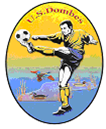 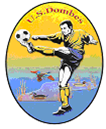 CHALAMONT	SAISON 2015-2016 STAGE D’ETENOM et PRENOM du licencié à l’US DOMBES : ……………………………………………………….Catégorie : ……………………………………………………………………………………………………………………….L’US DOMBES organisera un stage pour les vacances d’été (5 Aout au 7 Aout) pour un tarif de 15€ par jour. Pour les jeunes des catégories U7/U9/U11 le stage, sera un stage de perfectionnement mais en plus des initiations aux sports dérivé (FlagRugby, Ultimate etc..) avec Quentin Rivas diplômé du BAFA & CQPALS (Certificat de Qualification Professionnel Animateur Loisir Sportif) et responsable U7/U9/U11/U17.Cette année, nous proposons une demi-journée Piscine pour les catégories U7/U9/U11 (Moyennant un supplément de 10€) U7-U9-U11 :Mardi 			Mercredi			JeudiTotal : 15€ x ………. Jours + 10€ pour Piscine = ………… €	Règlement joint par          Chèque ou par             EspèceSi des personnes se portent volontaire pour aider durant ce stage, veuillez indiquer vos coordonnées ci-dessous.Entrainer au stageAider au repas le midiEmmener à la piscine le mercredi après-midi ou participer à la nuit au stade Aider au gouterM. ou Mme : ………………………………………………………………………………………………………………………….Téléphone : ……………………………………………………………………………………………………………………………Disponibilité : ………………………………………………………………………………………………………………………Ce document ainsi que le règlement est à rendre à l’éducateur de votre enfant pour le 15 Juin 2016 dernier délai (place limitée).Cordialement                                             RIVAS Quentin : 06.23.96.79.90Responsable Sportif                                   usdsalarie@hotmail.com